НОВОКУЗНЕЦКИЙ ГОРОДСКОЙ СОВЕТ НАРОДНЫХ ДЕПУТАТОВРЕШЕНИЕО внесении изменений в решение Новокузнецкого городского Совета народных депутатов от 26.12.2017 №12/124 «Об утверждении Положения об организации регулярных перевозок пассажиров и багажа по муниципальным маршрутам регулярных перевозок в границах Новокузнецкого городского округа»ПринятоНовокузнецким городскимСоветом народных депутатов«26» ноября 2019 годаНа основании Федерального закона от 13.07.2015 №220-ФЗ «Об организации регулярных перевозок пассажиров и багажа автомобильным транспортом и городским наземным электрическим транспортом в Российской Федерации и о внесении изменений в отдельные законодательные акты Российской Федерации», Закона Кемеровской области от 27.11.2017 №100-ОЗ «О наделении органов местного самоуправления отдельными государственными полномочиями в сфере организации регулярных перевозок пассажиров и багажа автомобильным транспортом» в целях повышения качества и безопасности регулярных перевозок пассажиров и багажа по муниципальным маршрутам регулярных перевозок в границах Новокузнецкого городского округа и межмуниципальным маршрутам регулярных перевозок пассажиров и багажа автомобильным транспортном в пригородном сообщении, осуществляемых с территории Новокузнецкого городского округа, а также создания условий для предоставления транспортных услуг населению на территории Новокузнецкого городского округа, руководствуясь статьями 28 и 33 Устава Новокузнецкого городского округа, Новокузнецкий городской Совет народных депутатовРЕШИЛ:Внести в решение Новокузнецкого городского Совета народных депутатов от 26.12.2017 №12/124 «Об утверждении Положения об организации регулярных перевозок пассажиров и багажа по муниципальным маршрутам регулярных перевозок в границах Новокузнецкого городского округа» следующие изменения: Наименование дополнить словами «и межмуниципальным маршрутам регулярных перевозок пассажиров и багажа автомобильным транспортом в пригородном сообщении, осуществляемых с территории Новокузнецкого городского округа». Преамбулу после слов «постановления Правительства Российской Федерации  от 14.02.2009 №112 «Об утверждении Правил перевозок пассажиров и багажа автомобильным транспортом и городским наземным электрическим транспортом»» дополнить словами «, Закона Кемеровской области от 27.11.2017 №100-ОЗ «О наделении органов местного самоуправления отдельными государственными полномочиями в сфере организации регулярных перевозок пассажиров и багажа автомобильным транспортом»» и после слов «в границах Новокузнецкого городского округа» дополнить словами «, а также по межмуниципальным маршрутам регулярных перевозок пассажиров и багажа автомобильным транспортом в пригородном сообщении, осуществляемых с территории Новокузнецкого городского округа,». Пункт 1 после слов «Новокузнецкого городского округа» дополнить словами «и межмуниципальным маршрутам регулярных перевозок пассажиров и багажа автомобильным транспортом в пригородном сообщении, осуществляемых с территории Новокузнецкого городского округа,». В приложении «Положение об организации регулярных перевозок пассажиров и багажа по муниципальным маршрутам регулярных перевозок в границах Новокузнецкого городского округа» (далее – Положение):наименование дополнить словами «и межмуниципальным маршрутам регулярных перевозок пассажиров и багажа автомобильным транспортом в пригородном сообщении, осуществляемых с территории Новокузнецкого городского округа»;пункт 1.1 после слов ««Об утверждении национального стандарта»» дополнить словами «, Законом Кемеровской области от 27.11.2017 №100-ОЗ «О наделении органов местного самоуправления отдельными государственными полномочиями в сфере организации регулярных перевозок пассажиров и багажа автомобильным транспортом»»;3) пункт 1.2 изложить в следующей редакции:«1.2. Настоящее Положение регулирует отношения по организации регулярных перевозок пассажиров и багажа автомобильным транспортом и городским наземным электрическим транспортом по муниципальным маршрутам регулярных перевозок в границах Новокузнецкого городского округа и регулярных перевозок пассажиров и багажа  автомобильным транспортом по межмуниципальным маршрутам регулярных перевозок  пассажиров и багажа автомобильным транспортом в пригородном сообщении, осуществляемых с территории Новокузнецкого городского округа (далее - регулярные перевозки), в том числе отношения, связанные с установлением, изменением, отменой муниципальных  и межмуниципальных маршрутов регулярных перевозок, допуском юридических лиц и индивидуальных предпринимателей к осуществлению регулярных перевозок, а также с организацией контроля за осуществлением регулярных перевозок.»;4) в подпункте 1 пункта 1.3:- абзац первый после слов «в границах Новокузнецкого городского округа» дополнить словами «и организация регулярных перевозок по межмуниципальным  маршрутам»;- в абзаце втором слова «по маршруту регулярных перевозок в границах Новокузнецкого городского округа» заменить словами «по муниципальному маршруту регулярных перевозок в границах Новокузнецкого городского округа и межмуниципальному маршруту регулярных перевозок» и дополнить словами «и по межмуниципальным маршрутам регулярных перевозок»;- абзац третий после слов «по муниципальному маршруту» дополнить словами «и по межмуниципальному маршруту регулярных перевозок» и после слов «муниципального маршрута» дополнить словами «и межмуниципального маршрута регулярных перевозок»;- абзац четвертый изложить в следующей редакции:«- установление, изменение и отмена муниципальных и межмуниципальных маршрутов регулярных перевозок по регулируемым и нерегулируемым тарифам (далее соответственно - муниципальные маршруты, межмуниципальные маршруты);»;- абзац пятый после слов «муниципальных» дополнить словами «и межмуниципальных»;- абзац шестой дополнить словами «, а также реестра межмуниципальных маршрутов регулярных перевозок в пригородном сообщении, осуществляемых с территории Новокузнецкого городского округа (далее - реестр межмуниципальных маршрутов)»;- абзац восьмой после слов «муниципальных» дополнить словами «и межмуниципальных»;- абзац девятый дополнить словами «и на межмуниципальных маршрутах регулярных перевозок»;5) подпункт 2 пункта 1.3 после слов  «в границах Новокузнецкого городского округа» дополнить словами «, а также отдельные государственные полномочия Кемеровской области-Кузбасса в сфере организации регулярных перевозок пассажиров и багажа автомобильным транспортом по межмуниципальным маршрутам»;6) подпункт 3 пункта 1.3 после слов «в границах Новокузнецкого городского округа» дополнить словами «, а также в сфере организации регулярных перевозок пассажиров и багажа автомобильным транспортом по межмуниципальным маршрутам»;7) в подпункте 4 пункта 1.3 слова «юридические лица и (или)» заменить словами «юридические лица,», после слова «муниципальным» дополнить словами  «и межмуниципальным»;8)  пункт 1.3 дополнить подпунктом 5.1 следующего содержания:«5.1) межмуниципальный маршрут - маршрут регулярных перевозок в границах не менее двух городских округов Кемеровской области-Кузбасса или не менее одного муниципального района и не менее одного городского округа Кемеровской области-Кузбасса, осуществляемых в пригородном сообщении с территории Новокузнецкого городского округа, включенный в реестр межмуниципальных маршрутов;»;9)  пункт 1.3 дополнить подпунктом 7.1 следующего содержания:«7.1) реестр межмуниципальных маршрутов - перечень межмуниципальных маршрутов, утвержденный постановлением администрации города Новокузнецка;»;10) подпункты 8 - 13 пункта 1.3 изложить в следующей редакции:«8) установление муниципального (межмуниципального) маршрута - комплекс организационных, правовых, технических мероприятий и распорядительных действий, предшествующих внесению сведений о муниципальном (межмуниципальном) маршруте в реестр муниципальных (межмуниципальных)  маршрутов;9) изменение муниципального (межмуниципального)  маршрута - изменение сведений о муниципальном (межмуниципальном) маршруте, указанных в подпунктах 3, 7-10 части 1 статьи 26  Федерального закона №220-ФЗ, изменение сведений, указанных в подпунктах 4 - 6 части 1 статьи 26 Федерального закона №220-ФЗ, не более чем на тридцать процентов от сведений, включенных в реестры муниципальных (межмуниципальных) маршрутов утвержденные постановлениями администрации города Новокузнецка;»;10) временное изменение муниципального (межмуниципального)  маршрута - изменение расписания (графика) движения транспортных средств по муниципальному (межмуниципальному) маршруту и (или) схемы движения по муниципальному (межмуниципальному) маршруту на период проведения ремонтных работ, праздничных мероприятий и других мероприятий (работ), носящих срочный характер. Решение о временном изменении муниципального (межмуниципального) маршрута принимается Управлением в форме приказа на основании уведомлений, поступивших от органов государственной власти, органов местного самоуправления Новокузнецкого городского округа. Сведения о временном изменении муниципального (межмуниципального) маршрута в реестр муниципальных (межмуниципальных) маршрутов не вносятся;11) отмена муниципального (межмуниципального)  маршрута - комплекс организационных, правовых, технических мероприятий и распорядительных действий, предшествующих исключению сведений о муниципальном (межмуниципальном) маршруте из реестра муниципальных (межмуниципальных) маршрутов. Муниципальный (межмуниципальный)  маршрут считается отмененным со дня исключения сведений о данном маршруте из реестра муниципальных (межмуниципальных) маршрутов;12) временное установление муниципального (межмуниципального) маршрута - комплекс организационных, правовых, технических мероприятий и распорядительных действий, проводимых с целью изучения целесообразности установления муниципального (межмуниципального) маршрута. Временное установление муниципального (межмуниципального) маршрута осуществляется на срок, не превышающий двух месяцев. Решение о временном установлении муниципального (межмуниципального) маршрута принимается комиссией по безопасности пассажирских перевозок на территории Новокузнецкого городского округа в форме протокола. Сведения о временно установленном муниципальном (межмуниципальном) маршруте в реестр муниципальных (межмуниципальных) маршрутов не вносятся; 13) максимальное количество транспортных средств - количество транспортных средств, в отношении каждого класса, необходимых для осуществления регулярных перевозок пассажиров и багажа на муниципальном (межмуниципальном) маршруте по расписанию (графику) движения транспортных средств;»;11) пункт 1.3 дополнить подпунктом 13.1 следующего содержания:«13.1) резервное количество транспортных средств - количество транспортных средств, которое определяется в отношении каждого класса транспортных средств  в порядке, установленном Министерством транспорта Российской Федерации, в зависимости от протяженности муниципального (межмуниципального) маршрута  и максимального количества транспортных средств каждого класса, предусмотренного в отношении данного маршрута реестром муниципальных (межмуниципальных) маршрутов, и которое допускается использовать при необходимости замены транспортных средств в процессе регулярных перевозок;»;12) подпункт 1 пункта 2.2 дополнить словами «и межмуниципальным маршрутам регулярных перевозок  пассажиров и багажа автомобильным транспортом в пригородном сообщении, осуществляемых  с территории Новокузнецкого городского округа»; 13) подпункт 2 пункта 2.4 после слова «муниципальных» дополнить словами «и межмуниципальных»;14) пункт 2.5:- подпункт 5 изложить в следующей редакции:«5) организует составление и утверждает расписание (графики) движения транспортных средств на муниципальных и межмуниципальных маршрутах;»; - подпункт 6 и далее по тексту Положения после слова «расписание» в соответствующем числе и падеже дополнить словом «(график)» в соответствующем числе и падеже;- дополнить новым подпунктом 13 следующего содержания:«13) осуществляет отдельные государственные полномочия Кемеровской области-Кузбасса в части организации регулярных перевозок по межмуниципальным маршрутам, установленные частью 3 статьи 12, частью 2 статьи 14, частью 2 статьи 18, частью 1 статьи 19, частью 2 статьи 21, частью 2 статьи 25, частью 2 статьи 26, частями 4 и 8 статьи 27, частями 4 и 7 статьи 28 и частями 1, 3, 4 и 5 статьи 29 Федерального закона №220-ФЗ;»;- подпункт 13 считать подпунктом 14;15) в разделе 3:- в наименовании слова «муниципальных маршрутов» заменить словами «муниципальных (межмуниципальных) маршрутов»; - пункт 3.1 изложить в следующей редакции:«3.1. Вопросы, касающиеся установления, изменения и отмены муниципальных (межмуниципальных) маршрутов, а также изменения расписания (графиков) движения транспортных средств рассматриваются Комиссией, созданной на основании постановления администрации города Новокузнецка.»;- абзац первый пункта 3.2 изложить в следующей редакции:«3.2. Установление, изменение или отмена муниципального (межмуниципального) маршрута, а также изменение расписания (графиков) движения транспортных средств осуществляются на основании:»;- в пункте 3.3: в абзаце первом и подпунктах 6 и 7 слова «муниципальный маршрут» в соответствующем числе и падеже заменить словами «муниципальный (межмуниципальный) маршрут» в соответствующем числе и падеже;дополнить абзацем следующего содержания:«При рассмотрении вопроса об изменении расписания (графиков) движения транспортных средств учитывается наличие (отсутствие) устойчивого пассажиропотока, выявленного перевозчиком и подтвержденного актом уполномоченной организации.»;- в пунктах 3.4 - 3.6, 3.9, 3.10, 3.12 - 3.15 слова «муниципальный маршрут» в соответствующем числе и падеже заменить словами «муниципальный (межмуниципальный) маршрут» в соответствующем числе и падеже;- пункт 3.16 изложить в следующей редакции:«3.16. Муниципальный (межмуниципальный) маршрут считается установленным со дня включения предусмотренных пунктами 1 - 10 части 1 статьи 26 Федерального закона №220-ФЗ сведений о данном  маршруте в реестр муниципальных (межмуниципальных)  маршрутов.Муниципальный (межмуниципальный) маршрут считается измененным  со дня изменения предусмотренных пунктами 3 - 10 части 1 статьи 26 Федерального закона №220-ФЗ сведений о данном маршруте в реестре муниципальных (межмуниципальных) маршрутов в соответствии с подпунктов 9 пункта 1.3 настоящего Положения.»;- пункт 3.17 изложить в следующей редакции:«3.17. Муниципальный (межмуниципальный) маршрут считается отмененным со дня исключения сведений о нем из реестра муниципальных (межмуниципальных) маршрутов.»;16) в разделе 4:- пункт 4.1 после слова «муниципальные» дополнить словами «и межмуниципальные»;- пункт 4.5 после слова «максимальным» дополнить словами «и резервным»;- дополнить пунктом 4.6 следующего содержания:«4.6. Резервное  количество транспортных средств  каждого класса определяется администрацией города Новокузнецка при установлении муниципального или межмуниципального маршрута.»;17) в разделе 5:- пункт 5.1 изложить в следующей	редакции:«5.1. Наряду с муниципальными и межмуниципальными маршрутами для осуществления регулярных перевозок  по регулируемым тарифам могут устанавливаться муниципальные и межмуниципальные маршруты для осуществления регулярных перевозок по нерегулируемым тарифам.»; - пункт 5.2 после слова «муниципальному» дополнить словом «(межмуниципальному)»;- пункт 5.3 изложить в следующей редакции:«5.3. Карта маршрута выдается на каждое транспортное средство, используемое для регулярных перевозок по соответствующему маршруту, исходя из максимального количества транспортных средств каждого класса, предусмотренного в отношении данного маршрута реестром муниципальных (межмуниципальных) маршрутов, и резервного количества транспортных средств каждого класса, которое допускается использовать при необходимости замены транспортных средств в процессе регулярных перевозок.»;18) в разделе 6:- наименование после слова «муниципальному» дополнить словом «(межмуниципальному)» и после слова «муниципального» дополнить словом «(межмуниципального)»;-  в пункте 6.14 слова «на маршруты Новокузнецкого городского округа» исключить;19)  раздел 7 изложить в следующей редакции:«7. Требования к юридическим лицам, индивидуальным предпринимателям, участникам договора простого товарищества, осуществляющим регулярные перевозки по нерегулируемым тарифам, и к осуществлению таких перевозок7.1. Регулярные перевозки по нерегулируемым тарифам выполняются в соответствии с условиями свидетельства, установленным расписанием (графиками) движения транспортных средств, с соблюдением схемы движения на муниципальном, межмуниципальном маршруте, а также с посадкой и высадкой пассажиров в установленных остановочных пунктах согласно реестру муниципальных, межмуниципальных маршрутов.7.2. Отклонение движения транспортных средств от установленного расписания (графиков) движения транспортных средств и схемы движения на муниципальном, межмуниципальном маршруте допускается только в период введения временных ограничений или прекращения движения транспортных средств по автомобильным дорогам.7.3. Изменения, внесенные в расписание (графики) движения транспортных средств и схему движения на муниципальном, межмуниципальном маршруте на период введения временных ограничения или прекращения движения транспортных средств, утверждаются приказом Управления и доводятся до перевозчиков, осуществляющих регулярные перевозки по соответствующему муниципальному, межмуниципальному маршруту, путем направления в адрес перевозчиков копии приказа.7.4. Перевозчики, осуществляющие регулярные перевозки по нерегулируемыми тарифам по муниципальным, межмуниципальным маршрутам, установленным реестрами муниципальных, межмуниципальных маршрутов регулярных перевозок по нерегулируемым тарифам в границах Новокузнецкого городского округа, обязаны:7.4.1. Не превышать указанное в соответствующем реестре максимальное количество транспортных средств различных классов, которое разрешается одновременно использовать для перевозок по муниципальному, межмуниципальному маршруту в соответствии с установленным расписанием;7.4.2. Обеспечивать максимально допустимое соотношение между количеством рейсов, не выполненных в течение одного квартала, и количеством рейсов, предусмотренных для выполнения в течение данного квартала расписанием (графиками) движения транспортных средств, в размере не более пяти процентов.К невыполненным не относятся рейсы:1) невыполненные вследствие дорожно-транспортных происшествий, произошедших не по вине перевозчика;2) невыполненные из-за снижения скорости движения транспортных средств, вызванного неблагоприятными погодными условиями или образовавшимися заторами на автомобильных дорогах;3) не учтенные из-за технических сбоев в информационной системе навигации.Документами, подтверждающими обстоятельства, вследствие которых рейсы не относятся к невыполненным, являются:- копия справки о дорожно-транспортном происшествии или копия постановления (определения) по делу об административном правонарушении, выданная отделом Государственной инспекции безопасности дорожного движения Управления Министерства внутренних дел Российской Федерации по городу Новокузнецку, - в отношении обстоятельства, указанного в подпункте 1 настоящего пункта; - копия справки, подтверждающей информацию о заторах на автомобильных дорогах, выданная уполномоченной организацией, или копия справки о неблагоприятных погодных условиях, выданная филиалом Федерального государственного бюджетного учреждения «Западно-Сибирское управление по гидрометеорологии и мониторингу окружающей среды», - в отношении обстоятельств, указанных в подпункте 2 настоящего пункта;- сведения, представленные организацией, осуществляющей функции информационно-аналитического центра информационной системы навигации, и подтверждающие факт технического сбоя в информационной системе навигации, - в отношении обстоятельства, указанного в подпункте 3 настоящего пункта.7.4.3. В течение срока действия свидетельства обеспечивать передачу организации, определенной Управлением, информации о месте нахождения транспортных средств, используемых для регулярных перевозок.7.4.4. Обеспечивать исправную работу установленных в транспортном средстве: оборудования для перевозок пассажиров из числа инвалидов, системы контроля температуры воздуха, электронного информационного табло, оборудования для безналичной оплаты проезда в случае, если указанные характеристики транспортных средств предусмотрены заявкой на участие в открытом конкурсе, поданной участником открытого конкурса, которому выдается свидетельство.7.4.5. Информировать Управление об изменении тарифов на регулярные перевозки не позднее чем за тридцать календарных дней до дня начала осуществления перевозок по измененным тарифам.»;20)  в разделе 8:-  в пункте 8.1:подпункт 1 изложить в следующей редакции;«1) лицензии на осуществление перевозки пассажиров и иных лиц автобусами (для транспорта, подлежащего лицензированию);»;подпункт 6 после слова «муниципальном» дополнить словом «(межмуниципальном)»;- в пункте 8.2:подпункт 1 после слов «Кемеровской области» дополнить словом «-Кузбасса»;подпункт 2 после слов «оборудовать транспортные средства» дополнить словом «работоспособными»;дополнить подпунктом 7 следующего содержания:«7)  для выполнения регулярных перевозок и учета выполнения рейсов осуществить регистрацию транспортных средств, используемых на муниципальном (межмуниципальном) маршруте, в автоматизированной  навигационной системе диспетчерского управления перевозками, позволяющей Управлению осуществлять контроль за соблюдением перевозчиками расписания (графиков) движения транспортных средств и схемы движения на муниципальном (межмуниципальном) маршруте, в  том числе за временем прибытия (отправления) транспортных средств на остановочные пункты (с остановочных пунктов), в реальном времени.»;- в пункте 8.3:подпункт 1 после слова «муниципальных» дополнить словом «(межмуниципальных)»;подпункт 3 после слова «муниципальном» дополнить словом «(межмуниципальном)»;- пункт 8.4 после слов «Российской Федерации» дополнить словами «, законодательством Кемеровской области-Кузбасса»;21) пункт 9.2 после слова «муниципальных» дополнить словом «(межмуниципальных)».2. Настоящее решение вступает в силу со дня, следующего за днем его официального опубликования.3. Контроль за исполнением настоящего решения возложить на администрацию города Новокузнецка и комитеты Новокузнецкого городского Совета народных депутатов по вопросам местного самоуправления и правопорядка и по развитию городского хозяйства, промышленности и экологии.Председатель Новокузнецкого городского Совета народных депутатов 						О.А. МасюковГлава города Новокузнецка 						С.Н.Кузнецовг. Новокузнецк «09» декабря 2019 года№ 14/107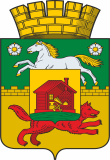 